桃園市桃園區北門國民小學交通安全活動成果桃園市桃園區北門國民小學交通安全活動成果一、組織計畫與宣導:1-2-2辦理交通安全教師研習、示範教學等教師增能多元學習活動。一、組織計畫與宣導:1-2-2辦理交通安全教師研習、示範教學等教師增能多元學習活動。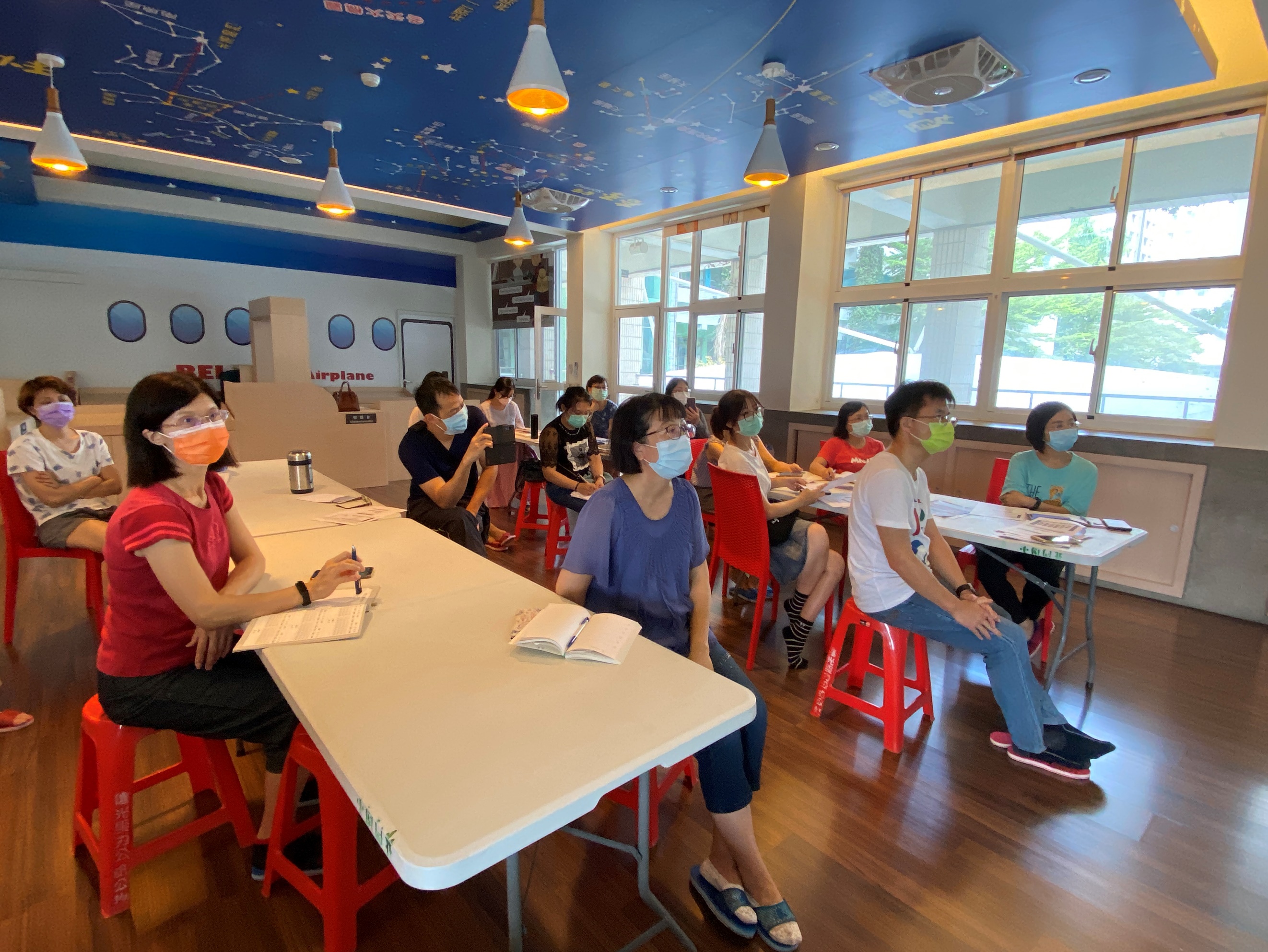 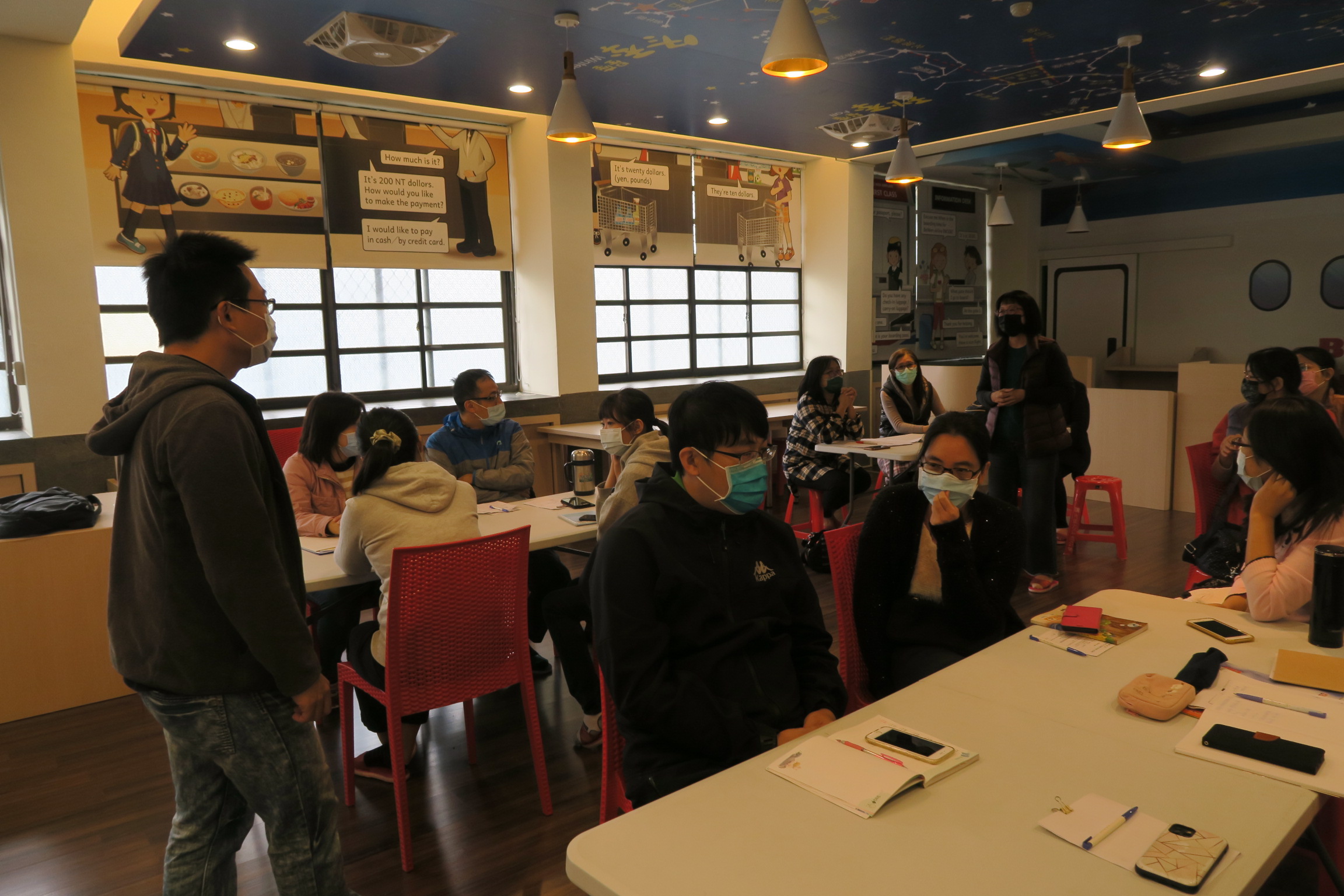 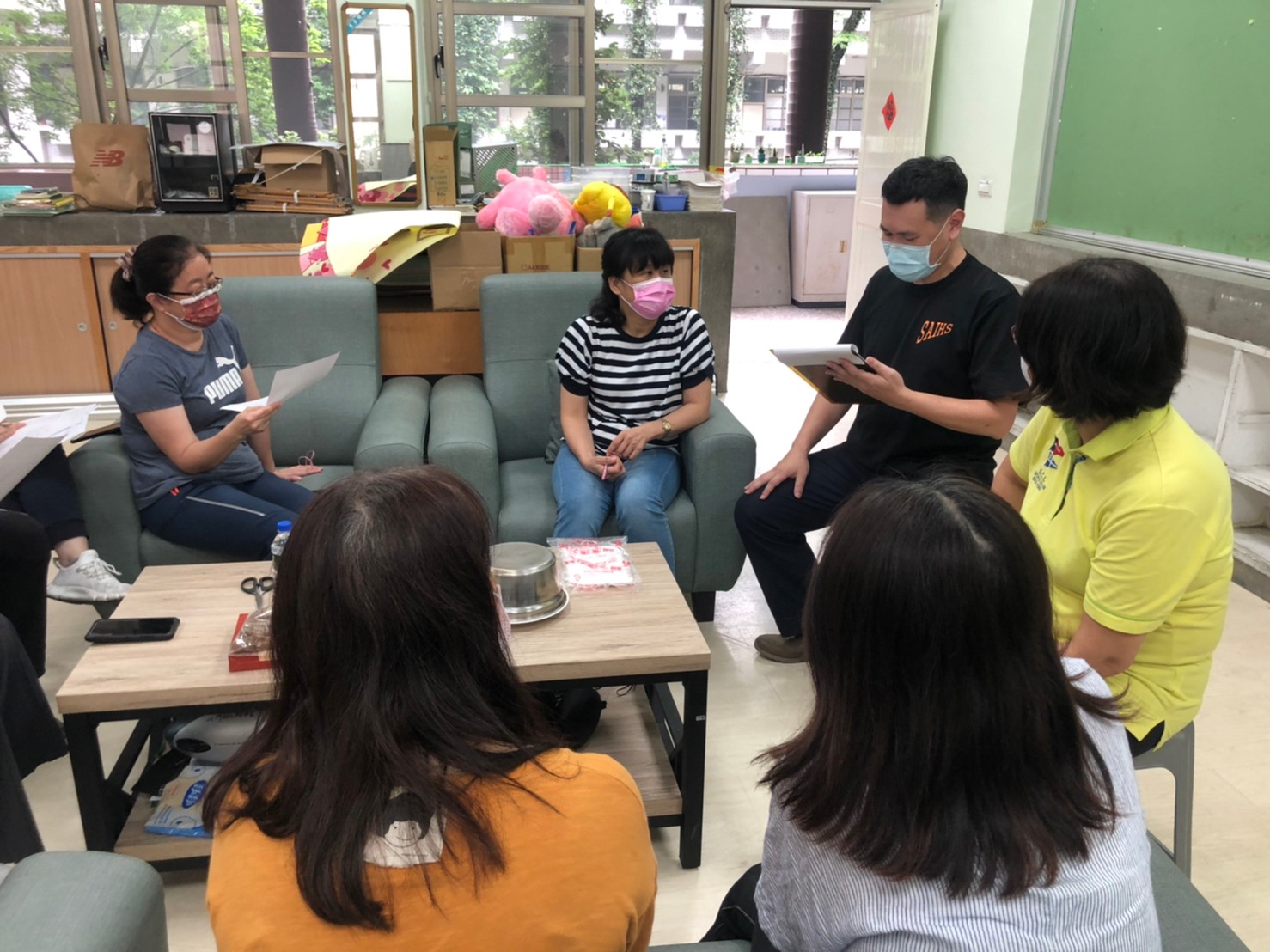 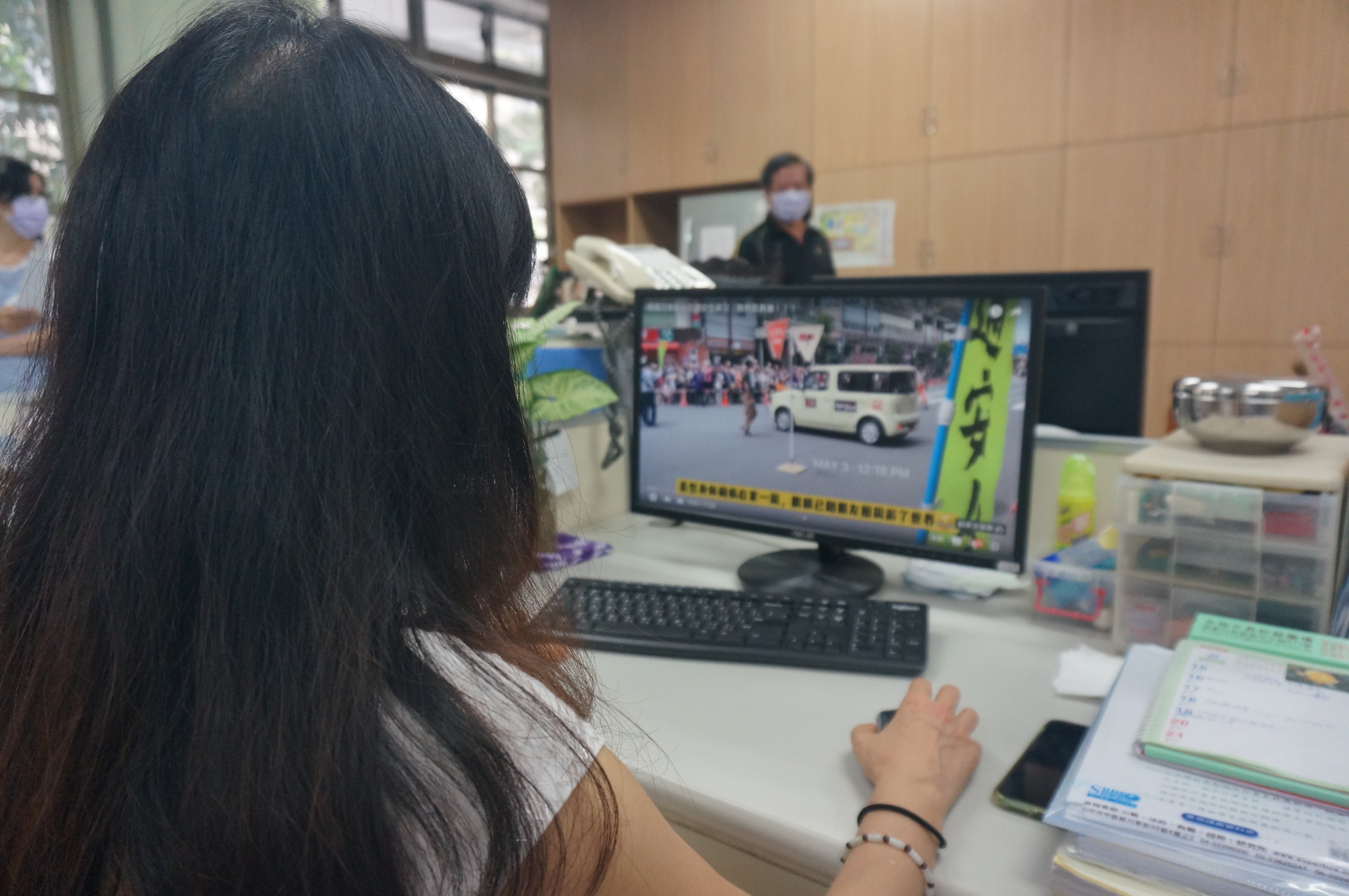 